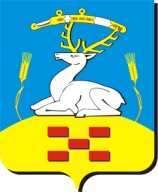   Собрание депутатовУвельского  муниципального района  Челябинской области ( 457000 Челябинская область п. Увельский ул. Советская – 26, тел. 3-18-09) _______________________________________________________________________________Р Е Ш Е Н И Е «____» ___________   2012 г.                                                             № ________Об утверждении Положения о присвоениизвания «Почетный гражданин Увельского района» в новой редакции	Заслушав доклад  председателя комитета по местному самоуправлению Халиулиной В.С., Собрание депутатовРЕШАЕТ:Утвердить  Положение о присвоении звания «Почетный гражданин Увельского района» в новой редакции.Считать утратившими силу:- постановление районного Собрания депутатов Увельского района от 18.09.1997 года № 31;- постановление районного Собрания депутатов Увельского района от 08.06.2011 года № 43;- постановление районного Собрания депутатов Увельского района от 09.06.2003 года № 14;- постановление районного Собрания депутатов Увельского района от 19.03.2004 года № 10.Глава района								А.Г. ЛитовченкоИсп. Халиулина В.С.8 (35166)3-28-40ПОЛОЖЕНИЕо присвоении звания«Почетный гражданин Увельского района».I.Общие положения1.1. Настоящее Положение регламентирует статус граждан, удостоенных звания «Почетный гражданин Увельского района» и порядок присвоения почетного звания.1.2. Звание «Почетный гражданин Увельского района» присваивается решением Собрания депутатов Увельского муниципального района и приурочивается ко Дню образования Увельского района и другим юбилейным датам.1.3. Решение Собрания депутатов о присвоении почетного звания публикуется в средствах массовой информации.1.4. Звание «Почетный гражданин Увельского района» присваивается гражданам:- достигшим пенсионного возраста;- проживающим на территории района не менее 25 лет;- проработавшим на предприятиях, в организациях, учреждениях района не менее 25 лет;- внесшим значительный вклад в развитие промышленности, сельского хозяйства, образования, культуры, здравоохранения, социального обеспечения, спорта  и в других областях трудовой деятельности, являющимся примером высокой нравственности, занимающимся активной общественной работой, пользующимся авторитетом у населения района.1.5. В особо исключительных случаях звание «Почетный гражданин Увельского района» по решению Собрания депутатов может быть присвоено гражданину, не проживающему на территории Увельского района, за значительный вклад в социально-экономическое развитие района. 1.6. Присвоение звания производится ежегодно одному человеку из числа предоставленных кандидатур.В юбилейные годы образования Увельского района возможно увеличение квоты на присвоение звания «Почетный гражданин Увельского района».1.7. Лицам, удостоенным звания «Почетный гражданин Увельского района», вручается нагрудный знак, удостоверение и лента Почета. Их имена навечно заносятся в книгу Почетных граждан Увельского района.1.8. Нагрудный знак к почетному званию «Почетный гражданин Увельского района» носится на правой стороне груди и располагается ниже государственных наград Российской Федерации и СССР.II. Порядок предоставления к присвоению звания «Почетный гражданин Увельского района».2.1. Ходатайства о присвоении звания «Почетный гражданин Увельского района» представляются главами сельских поселений. К ходатайству должны быть приложены биографические данные кандидата.2.2. Кандидатуры на присвоение звания обсуждаются на Президиуме районного Совета ветеранов.2.3. Решение Президиума районного Совета ветеранов выносится на рассмотрение Собрания депутатов Увельского муниципального района Решение по вопросу присвоения почетного звания «Почетный гражданин Увельского района» принимается тайным или открытым голосованием (по усмотрению депутатов Собрания депутатов  Увельского муниципального района).2.4. Вручение Почетному гражданину Увельского района нагрудного знака, удостоверения и ленты Почета производится в торжественной обстановке в День Увельского района. Вручение производит Глава района или уполномоченный им  заместитель.2.5. Органы местного самоуправления муниципальных образований, общественные организации, средства массовой информации проводят работу по пропаганде жизненного пути и заслуг Почетных граждан Увельского района, оказывая им всестороннюю помощь и содействие.2.6.Имена Почетных граждан Увельского района навечно заносятся в Книгу Почета Увельского района; на основании решений Советов депутатов сельских поселений после ухода из жизни  Почетных граждан их имена присваиваются  улицам, либо социально-значимым объектам.III. Права и льготы Почетного гражданина Увельского района.3.1. Лица, удостоенные звания «Почетный гражданин Увельского района», имеют право:- публично пользоваться почетным званием «Почетный гражданин Увельского района»;- участвовать в обсуждении вопросов, имеющих общественную значимость для Увельского района;- на внеочередной прием по общественным и личным вопросам главами муниципальных образований, руководителями предприятий, организаций и учреждений всех форм собственности;- присутствовать в качестве почетных гостей на торжественных заседаниях и иных торжественных мероприятиях, проводимых администрацией района.3.2. Почетным гражданам Увельского района в качестве мер социальной защиты предоставляются следующие льготы:- ежемесячная пожизненная выплата в соответствии с решением Собрания депутатов Увельского муниципального района; - внеочередное получение медицинской помощи;- первоочередное предоставление жилых помещений в «Доме ветеранов» нуждающимся в улучшении жилищных условий;3.3. В случае кончины «Почетного гражданина Увельского района» из бюджета района оказывается помощь на оплату ритуальных услуг. 